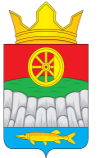 РОССИЙСКАЯ  ФЕДЕРАЦИЯ  АДМИНИСТРАЦИЯ  КРУТОЯРСКОГО  СЕЛЬСОВЕТА          УЖУРСКИЙ РАЙОН, КРАСНОЯРСКИЙ КРАЙ                                 РАСПОРЯЖЕНИЕ 16.06. 2016 г.                                   с. Крутояр                                              № 21                                    Об организации оповещения вадминистрации Крутоярскогосельсовета      1.В целях обеспечения круглосуточного приема сигналов оповещения в  период объявления мобилизации и в военное время назначить ответственным  дежурным Курочкину Елену Викторовну.      2.Утвердить Инструкцию по действиям ответственного дежурного при получении сигналов оповещения или проверке связи (согласно приложению №1) .      3.Оповещение работников администрации осуществляется ответственным дежурным передачей сигнала «СБОР» с использованием телефонных аппаратов.      В случае отсутствия телефонной связи – посредством поквартирного обхода.      4.Работники администрации, получив сигнал «СБОР», обязаны прибыть на рабочее место ( в рабочий день – в течение часа, в выходной, праздничный день  - в течение двух часов), о прибытие доложить ответственному дежурному, уточнить первоочередные задачи и приступить к их выполнению.      5.Контроль за выполнением распоряжения оставляю за собой.      6.Распоряжение вступает в силу со дня его подписания.Глава сельсовета                                                              А.Н. Радченко                                                   Приложение № 1 к распоряжению                                                              администрации Крутоярского сельсовета                                                              от 16.06.2016г №21ИНСТРУКЦИЯпо действиям ответственного дежурного администрацииКрутоярского сельсовета при получении сигналовоповещения или проверки связиВ нерабочее времени      После поступления сигнала на пост ответственного дежурного МО Курочкиной Елены Викторовны, дежурный:Фиксирует в журнале приема и передачи сигналов оповещения время и дату получения сигнала, наименование сигнала, кто передал.Проверяет правильность поступившего сигнала по телефону 21-3-54 ЕДДС администрации Ужурского района.Оповещает Главу муниципального образования по телефону сот: 8-929-306-19-55.Далее, по решению Главы, производит оповещение работников администрации.Фиксирует время прибытия сотрудников на рабочее время в списке регистрации оповещения и прибытия аппарата администрации по сигналу «СБОР».В рабочее время       После выполнения п. 1 Инструкции незамедлительно докладывает о поступившем сигнале Главе сельсовета и действует в соответствии с его указаниями.Ознакомлены:«___»_______2016г                         __________                              А.Н. Радченко                                                              (подпись)«___»_______2016г                       ___________                          Е.В. Курочкина(подпись)